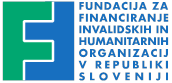 Programe in delovanje ZDSSS sofinancira FIHO, stališča organizacije ne izražajo stališč FIHO.Številka: 0445 - NŽ/2023Datum:  18.4.2023ZADEVA: SREČANJE SLABOVIDNIH V IZOLI Spoštovani,vabimo vas na srečanje slabovidnih, ki bo potekalo v Domu oddiha ZDSSS v Izoli med 11. in 14. majem 2023. Predviden program je priložen temu vabilu.Srečanje slabovidnih predstavlja že tradicionalno letno srečanje ter prostor in čas za izmenjavo izkušenj, pridobivanje novih znanj ter sproščeno druženje. Novost letošnjega leta je ta, da bomo program vseživljenjsko učenje izvajali kot razvojni socialnovarstveni program, sofinanciran iz sredstev Ministrstva za delo, družino, socialne zadeve in enake možnosti in ga bomo posledično lahko še nadgradili z dodatnimi vsebinami in aktivnostmi tudi v tednih po srečanju. Posebni poudarek bomo namenili tudi skupini slabovidnih. Zato vas vljudno vabim, da se nam pridružite na srečanju, kjer bomo skupaj ugotavljali potrebe in izzive, s katerimi se slabovidni srečujejo ter iskali tudi rešitve, kako jih ustrezno nasloviti, da bodo slišane. Prispevek uporabnika znaša 10 eur na dan. Prosimo vas, da nam ob prijavi sporočite morebitne potrebe glede prevoza. V kolikor bo mogoče, bomo pomagali pri organiziranju prevoza oz. ob dodatnem prispevku uporabnika organizirali prevoz v Izolo. Prijave sprejemamo do petka, 5. maja 2023 na elektronski naslov: vzu@zveza-slepih.si (kontaktna oseba na tem e-naslovu je Nastja Žlajpah) ali po telefonu 01 4700 211, kjer smo dosegljivi tudi za dodatna vprašanja oz. informacije. Prijavnica je priložena k obvestilu kot samostojna priponka. Srečanje bo izvedeno ob zadostnem številu prijav oz. do zapolnitve mest (kar pomeni minimalno vsaj 15 oseb, vendar pa ne več kot 25 oseb - odvisno je tudi od razporeditve oseb po sobah). Udeleženci s seboj prinesite tudi udobna oblačila in športno obutev, primerno letnemu času in vremenski napovedi. Če imate doma, vas vljudno prosimo, če s seboj prinesete tudi blazino za na tla.Veselimo se srečanja z vami!Z lepimi pozdravi,Pripravila: Nastja Žlajpah Štefan Kušar                                                                 Matej ŽnuderlGlavni tajnik ZDSSS                                                     Predsednik ZDSSSPROGRAM SREČANJA SLABOVIDNIH 2023ČETRTEK, 11. 5. 2023PETEK 12. 5. 2023SOBOTA 13. 5. 2023NEDELJA, 14. 5. 2023* Pridržujemo si pravico do morebitnih sprememb programa.  URAAKTIVNOST17.00Prihod in namestitev udeležencev od 17. ure dalje.18.30 – 19.30Večerja20.00 - 21.00Nastop Vokalne skupine MDSS Koper URAAKTIVNOST7.30 – 8.30Zajtrk9.30 – 12.30Soočanje z neprijetnimi čustvi in izboljšanje razpoloženja ob življenju s slepoto in slabovidnostjo: Katja Molek, univ. dipl. psiholog, CRSS, Očesna klinika 12.30 – 16.00Odmor za kosilo in prosti čas16.00 – 18.30Potrebe in pravice slabovidnih: pogovor in delavnica18.30 -19.30Večerja 20.00 – 22.00 Družabni večer (opcijsko obisk koncerta skupine The Doors 2.0 s spremstvom: https://www.visitizola.com/dogodki/koncert-the-doors-20)URAAKTIVNOST7.30 – 8.30Zajtrk9.00 – 10.30Izzivi pri zaposlovanju slabovidnih: Anja Uršič11.00 – 12.30Izola malo drugače - Zabavno spoznavanje Izole 12.30 – 15.00Odmor za kosilo in prosti čas15.00 – 16.3010 stvari, za katere slabovidni želimo, da jih veste o nas - delavnica17.00 – 18.30Predstavitev metode Feldenkreis v teoriji in praksi 18.30 – 19.30Večerja20.00 – 21.30Družabni večer: Kviz »Milijonar«URAAKTIVNOST7.30 – 8.30Zajtrk10.00 – 12.30Vodnik po pravicah slabovidnih (+ možnost individualnega svetovanja): Brane But 12.30 – 13.30Kosilo13.30 - 14.00Evalvacija in zaključek srečanja